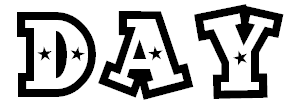 MargDKids’namesKids’namesKids’namesKids’namesPoetry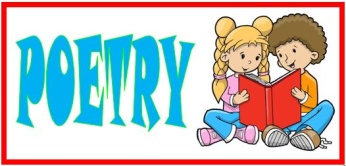 Read to Self Box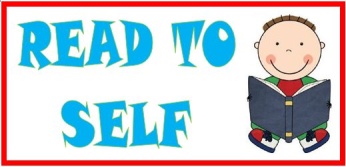 Magazines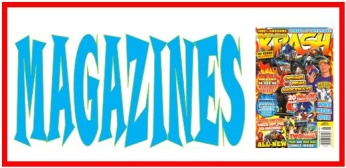 My Book Box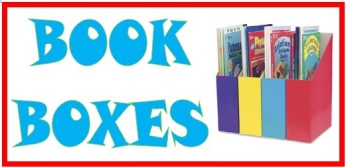 Where’s Wally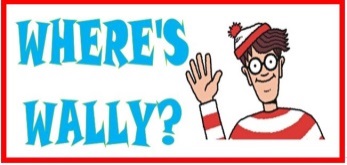 Author Collections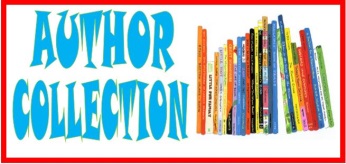 Information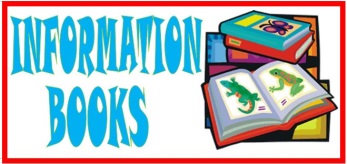 Computer Stories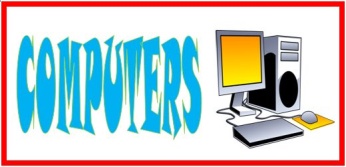 Kids’namesKids’namesKids’namesKids’namesRead to Self BoxPoetryMy Book BoxMagazinesAuthor CollectionsWhere’s Wally?Computer StoriesInformation Books